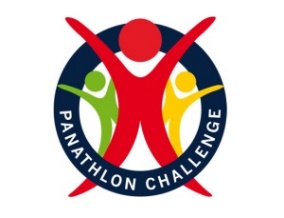 Primary Multi-Skills Video Links
At School / At Home versions

NB. ‘At Home’ Games also include additional Boccia, Table Cricket & Polybat games. The above lists the games corresponding to the virtual Multi-Skills pre-season & game day activities.Pre-seasonBalance & AgilityAt SchoolAt HomeMurray Movementhttps://youtu.be/GRjq11aQ4t0 Garden Game - https://youtu.be/7pmANg7YV6QVenus Volleyhttps://youtu.be/lnJW5k1c2CI See Garden Game “3-2-1 Buckets” written rules - “Venus Volley” variation.Messi Footballhttps://youtu.be/MBCoTb_7NMMGarden Game - https://youtu.be/I_ZxFt5DmoAPirate Shiphttps://youtu.be/Y6wGbHjrxSYIndoor Target Game - https://youtu.be/ieMVqynrp4QParachute poppedhttps://youtu.be/wYRhc1rBVAsSimilar to Garden Game “Jumping Game: Treasure Chest” - Video to comePre-season 
TargetLoopy:  Basketballhttps://youtu.be/Zk9scujotncGarden Game - Video to comeTunnel Ballhttps://youtu.be/QgdAVvPudUMNone. As needs tri-golf equipment.Funfairhttps://youtu.be/R1gum70_8ecIndoor Target Game - https://youtu.be/E76uthkCoJYDirect Hithttps://youtu.be/tUgXuDH47kgSee Garden Game “Shooting Range” written rules - “Direct Hit” variation.Pre-season
ThrowingNoughts and Crosseshttps://youtu.be/knd0bewBhrQIndoor Game - https://youtu.be/mfbUcXhhPrQTraffic Lightshttps://youtu.be/3E76u8A8DmcGarden Tennis Game “3-2-1 Buckets” -  Video to come
Is similar to Boccia Games like “Close Move” & “Dunk it!”
Video’s to comeFlip ithttps://youtu.be/J9LovfVTHOY2 versions
Garden Game - https://youtu.be/pa-xZU71H2E
Indoor Target Game “Basket Flip It” - Video to comeSnooker Framehttps://youtu.be/PcGN7fgm24kIndoor Target Game - https://youtu.be/Wx1JI03CG8QGame DaySelected by PanathlonLoopy:  Basketballhttps://youtu.be/Zk9scujotncGarden Game - Video to comeMessi Footballhttps://youtu.be/MBCoTb_7NMMGarden Game - https://youtu.be/I_ZxFt5DmoADirect Hithttps://youtu.be/tUgXuDH47kgSee Garden Game “Shooting Range” written rules - “Direct Hit” variation.Flip ithttps://youtu.be/J9LovfVTHOY2 versions
Garden Game - https://youtu.be/pa-xZU71H2E
Indoor Target Game “Basket Flip It” - Video to come